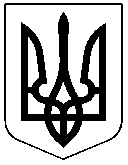 ЧЕРКАСЬКА РАЙОННА РАДАРІШЕННЯ11.03.2021 №7-1/VІIIПро Програму забезпеченнягромадського порядку та громадськоїбезпеки на території Черкаськогорайону на 2021-2025 роки	Відповідно до пункту 16 частини першої статті 43 Закону України "Про місцеве самоврядування в Україні", враховуючи клопотання Черкаської районної державної адміністрації від 01.03.2021 №01-41/575/01-41/427, погодження постійної комісії з питань регламенту, депутатської етики, забезпечення законності, запобігання корупції та організації роботи районної ради, президії районна радаВИРІШИЛА:Затвердити Програму забезпечення громадського порядку та громадської безпеки на території Черкаського району на 2021-2025 роки (далі - Програма), що додається.Контроль за виконанням рішення покласти на постійну комісію з питань регламенту, депутатської етики, забезпечення законності, запобігання корупції та організації роботи районної ради.Голова									О.ВАСИЛЕНКОЗАТВЕРДЖЕНОРішення районної радивід 11.03.2021 №7-1/VІІІПРОГРАМАзабезпечення громадського порядку та громадської безпеки на територіїЧеркаського району на 2021-2025 рокиЗАГАЛЬНІ ПОЛОЖЕННЯПрограма забезпечення громадського порядку та громадської безпеки на території Черкаського району на 2021-2025 роки (далі – Програма) розроблена Черкаським районним управлінням поліції Головного управління Національної поліції в Черкаській області спільно із зацікавленими структурними підрозділами Черкаської районної державної адміністрації з метою комплексного підходу до розв’язання проблем захисту суспільства, особи, майнових надбань від злочинних посягань та правопорушень. Програма враховує необхідність вирішення актуальних завдань профілактичної та іншої правоохоронної роботи, а тому визначає досягнення специфічних для району цілей і завдань на шляху удосконалення системи профілактики правопорушень та боротьби зі злочинністю в районі, зміцнення технічної та ресурсної бази цієї роботи.МЕТА ТА ОСНОВНІ ЗАВДАННЯ ПРОГРАМИМетою Програми є:забезпечення активної наступальної протидії злочинності та досягнення її зниження на основі чітко визначених пріоритетів, об’єднання зусиль органів державної влади, правоохоронних і контролюючих органів та громадськості у напрямку профілактики та протидії злочинності, корупції, порушенням громадського порядку та іншим антисоціальним проявам, які негативно впливають на рівень захисту конституційних прав і свобод громадян;підвищення ефективності реалізації узгоджених заходів правоохоронними органами району, органами виконавчої влади та місцевого самоврядування щодо профілактики правопорушень та усунення причин, що зумовили їх вчинення, захист прав і законних інтересів жителів району шляхом фінансування з бюджетів об’єднаних територіальних громад тих пріоритетних напрямів та заходів, які впливають на стан правопорядку в районі.Завданнями Програми є:забезпечення ефективної реалізації державної політики у сфері профілактики правопорушень, шляхом здійснення комплексу заходів спрямованих на усунення причин та умов учинення протиправних діянь;сприяння підвищенню ефективності діяльності правоохоронних органів щодо захисту прав і свобод людини, стабільному соціально-економічному розвитку громади, покращенню інвестиційного клімату;створення системи соціальної профілактики правопорушень атмосфери суспільної нетерпимості до скоєння злочинів, здійснення профілактичної роботи з сім’ями, які перебувають у складних життєвих обставинах, недопущення втягнення дітей у протиправну діяльність;підвищення рівня правопорядку, дорожньої дисципліни, забезпечення безпеки населення громад, оперативного реагування на вчинені правопорушення;запобігання порушенням громадського порядку та ослаблення дії криміногенних факторів;удосконалення форм і методів профілактики правопорушень у місцях масового перебування громадян на автошляхах та у місцях концентрації ДТП;поліпшення матеріально-технічного та наукового забезпечення заходів з профілактики правопорушень, забезпечення громадського порядку та громадської безпеки на території Черкаського району.ПЛАН РЕАЛІЗАЦІЇ ЗАХОДІВ ЩОДО ЗАБЕЗПЕЧЕННЯВИКОНАННЯ ПРОГРАМИІнформаційно-аналітичне та матеріально-технічне забезпечення профілактичної діяльності, форм і методів профілактики правопорушень, підвищення ефективності оперативно-розшукових заходів у сфері протидії злочинності та корупції. Застосування нових форм і методів профілактики правопорушень на автошляхах, підвищення рівня дорожньої дисципліни:виготовлення та розміщення наочних агітаційно-профілактичних, методичних, інформаційних матеріалів на рекламних стендах у місцях масового перебування громадян у громадському транспорті;придбання канцелярських товарів, господарських товарів, авто-мото транспорту, запасних частин до автомобільного транспорту та техніки, паливно-мастильних матеріалів, будівельних матеріалів, комп’ютерної, спеціальної та іншої техніки і обладнання, засобів індивідуального захисту, спеціального форменого одягу;проведення поточного та капітального ремонту, реконструкції, будівництва приміщень, а також вирішення житлових та інших соціально-побутових проблем працівників;запровадження та розвиток системи відеоспостереження в населених пунктах.Виконавець: Черкаське районне управління поліції ГУНП в Черкаській областіФІНАНСОВЕ ЗАБЕЗПЕЧЕННЯ ПРОГРАМИОрієнтовний обсяг фінансування Програми у 2021 – 2025 роках визначатиметься виходячи з фінансової спроможності бюджетів територіальних громад та коштів,  не заборонених чинним законодавством.ПРОГНОЗ РЕЗУЛЬТАТІВ ВИКОНАННЯ ПРОГРАМИПоліпшення стану громадського порядку, запобігання порушення громадського порядку й ослаблення дії криміногенних факторів, зменшення випадків неоперативного реагування правоохоронними органами на заяви та повідомлення про скоєні правопорушення, поліпшення стану дорожнього руху.МЕХАНІЗМ РЕАЛІЗАЦІЇ ПРОГРАМИКонтроль за виконанням заходів Програми здійснює районна державна адміністрація та постійна комісія з питань регламенту, депутатської етики, забезпечення законності, запобігання корупції та організації роботи районної ради.Результати реалізації Програми визначаються її виконавцями шляхом проведення моніторингу, основними завданнями якого є збір, узагальнення, періодичний аналіз відповідних показників та визначення ефективності реалізації Програми. Виконавці та учасники Програми аналізують хід реалізації Програми 
та надають інформацію Черкаському районному управлінню поліції  Головного управління Національної поліції України в Черкаській області щороку до                     5 січня.Черкаське районне управління поліції Головного управління Національної поліції України в Черкаській області щороку до 15 січня узагальнює та надає звіт до райдержадміністрації.Звіт про реалізацію Програми заслуховується щороку на засіданні колегії районної державної адміністрації і пленарному засіданні районної ради.ПАСПОРТ ПРОГРАМИЧеркаська районна радаПояснювальна запискадо проєкту “Програми забезпечення громадського порядку та громадської безпеки на території Черкаського району на 2021 – 2025 роки”1. Обґрунтування необхідності прийняття Програми“Програма забезпечення громадського порядку та громадської безпеки на території Черкаського району на 2021 – 2025 роки” підготовлена за ініціативою Черкаського районного управління поліції ГУНП в Черкаській області для підвищення рівня довіри населення до роботи правоохоронних органів, забезпечення громадського порядку та громадської безпеки на території Черкаського району шляхом здійснення узгоджених заходів з профілактики правопорушень, протидії злочинності, усунення  причин і умов, що спричинили вчинення протиправних дій та поліпшення стану криміногенної ситуації у громаді.2. Мета і шляхи її досягненняМетою Програми є:підвищення рівня довіри населення до роботи правоохоронних органів, забезпечення громадського порядку та громадської безпеки на території Черкаського району шляхом здійснення узгоджених заходів з профілактики правопорушень, протидії злочинності, усунення причин і умов, що спричинили вчинення протиправних дій та поліпшення стану криміногенної ситуації у громаді.Основними шляхами та засобами реалізації Програми є:забезпечення ефективної реалізації державної політики у сфері профілактики правопорушень, шляхом здійснення комплексу заходів спрямованих на усунення причин та умов вчинення протиправних діянь;сприяння підвищенню ефективності діяльності правоохоронних органів щодо захисту прав і свобод людини, стабільному соціально-економічному розвитку громади, покращенню інвестиційного клімату;створення системи соціальної профілактики правопорушень атмосфери суспільної нетерпимості до скоєння злочинів, здійснення профілактичної роботи з сім’ями, які перебувають у складних життєвих обставинах для недопущення втягнення дітей у протиправну діяльність;підвищення рівня правопорядку, дорожньої дисципліни, забезпечення безпеки населення громади, оперативного реагування на вчинені правопорушення;запобігання порушенням громадського порядку та ослаблення дії криміногенних факторів;удосконалення форм і методів профілактики правопорушень у місцях масового перебування громадян на автошляхах та у місцях концентрації ДТП;поліпшення матеріально-технічного та наукового забезпечення заходів з профілактики правопорушень, забезпечення громадського порядку та громадської безпеки на території Черкаського району.3. Правові аспектиПрограма розроблена відповідно до статті 43 Закону України “Про місцеве самоврядування в Україні”, статті 105 Закону України “Про Національну поліцію”. 4. Фінансово-економічне обґрунтуванняФінансування заходів Програми здійснюється за рахунок бюджетів об’єднаних територіальних громад та коштів не заборонених чинним законодавством.5. Позиція заінтересованих органівРозробником Програми є Черкаське районне управління поліції ГУНП в Черкаській області за участі відділу цивільного захисту та оборонної роботи райдержадміністрації.6. Районний аспектВиконання Програми дасть можливість вирішити низку питань щодо забезпечення реалізації державної політики у сфері громадської безпеки, забезпечення прав та свобод громадян, зменшення рівня злочинності на районному рівні.7. Громадське обговоренняПрограма не потребує проведення консультацій з громадськістю.8. Прогноз результатівРеалізація Програми сприятиме:підвищенню рівня довіри населення до роботи правоохоронних органів, ефективності діяльності правоохоронних органів щодо захисту прав і свобод людини, оперативному реагуванню на заяви та повідомлення про скоєні правопорушення;залученню громадськості до проведення заходів щодо забезпечення громадського порядку та громадської безпеки;здійсненню роз’яснювальної роботи щодо неприйняття у суспільстві протиправних діянь як явища;забезпеченню екстреного реагування на факти бездоглядності дітей, у тому числі здійсненню профілактичної роботи з сім'ями, які перебувають у складних життєвих обставинах, недопущення втягнення дітей у протиправну діяльність;запобіганню порушенням громадського порядку й ослабленню дії криміногенних факторів, удосконаленню форм і методів профілактики правопорушень та підвищенню ефективності оперативно-розшуковнх заходів;застосуванню нових форм і методів профілактики правопорушень;підвищенню рівня дорожньої дисципліни;інформаційно-аналітичному та матеріально-технічному забезпеченню профілактичної діяльності, форм і методів профілактики правопорушень, громадської безпеки та громадського порядку, підвищенню ефективності оперативних заходів у сфері протидії злочинності правопорушень;поліпшенню соціально-економічної та морально-психологічної ситуації в громаді.Головний спеціаліст відділу цивільного захисту та оборонної роботи райдержадміністрації  			        Сергій БОЇШКО1.Повна назва ПрограмиПрограма забезпечення громадського порядку та громадської безпеки на території Черкаського району на 2021 – 2025 роки2.Ініціатор розроблення програмиЧеркаське районне управління поліції ГУНП в Черкаській області3.Розробник програмиЧеркаське районне управління поліції ГУНП в Черкаській області, відділ цивільного захисту та оборонної роботи Черкаської райдержадміністрації6.Відповідальний виконавець програмиЧеркаське районне управління поліції ГУНП в Черкаській області, Черкаська районна державна адміністрація, органи місцевого самоврядування Черкаського району7.Учасники програмиЧеркаська райдержадміністрація, Черкаське районне управління поліції ГУНП в Черкаській області, органи місцевого самоврядування Черкаського району 8.Головна мета ПрограмиМетою Програми є підвищення рівня довіри населення до роботи правоохоронних органів, забезпечення громадського порядку та громадської безпеки на території Черкаського району Черкаської області шляхом здійснення узгоджених заходів з профілактики правопорушень, протидії злочинності, усунення  причин і умов, що спричинили вчинення протиправних дій, та поліпшення стану криміногенної ситуації у громаді.9.Термін реалізації Програми2021 – 2025 роки 10.Обсяг фінансових ресурсів, для реалізації програмиВизначатиметься, враховуючи фінансову спроможність районного бюджету та бюджетів територіальних громад на підставі обґрунтованих розрахунків, поданих виконавцями Програми11.Основні джерела фінансування ПрограмиКошти бюджетів територіальних громад, кошти інших джерел, не заборонених законодавством